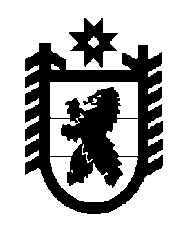 Российская Федерация Республика Карелия    РАСПОРЯЖЕНИЕГЛАВЫ РЕСПУБЛИКИ КАРЕЛИЯУтвердить прилагаемый состав Совета при Главе Республики Карелия по реализации приоритетных национальных проектов, демографической и государственной семейной политике на территории Республики Карелия, образованного Указом Главы Республики Карелия от 14 сентября 
2015 года  № 84.                     Глава Республики  Карелия                                                               А.П. Худилайненг. Петрозаводск14 сентября  2015 года№ 307-рУтвержден распоряжениемГлавы Республики Карелияот 14 сентября 2015 года № 307-р       СОСТАВСовета при Главе Республики Карелия по  реализации приоритетных национальных проектов, демографической и государственной семейной политике на территории Республики Карелия______________Худилайнен А.П.-Глава Республики Карелия, председатель СоветаГромов О.Ю.-первый заместитель Главы Республики Карелия по экономической политике, заместитель председателя СоветаУлич В.В.-заместитель Главы Республики Карелия по социальным вопросам, заместитель председателя СоветаЗарубина О.Н.-заместитель начальника управления Админист-рации Главы Республики Карелия,  ответствен-ный секретарь СоветаСерба Е.И.-консультант управления Администрации Главы Республики Карелия,  ответственный секретарь Совета       Члены Совета:       Члены Совета:       Члены Совета:Баев В.Г.-заместитель Главы Республики Карелия по региональной политикеБобко Н.С.-президент регионального объединения работода-телей Республики Карелия «Союз промышлен-ников и предпринимателей  (работодателей) Республики Карелия» (по согласованию)Воронин А.В.-ректор федерального государственного бюджет-ного образовательного учреждения высшего профессионального образования «Петрозавод-ский государственный университет» (по согласо-ванию)Воронов А.М.- Министр по делам молодежи, физической культуре и спорту  Республики Карелия  Коваленко А.И.-руководитель Управления Федеральной службы по надзору в сфере защиты прав потребителей и благополучия человека по Республике Карелия  (по согласованию) Косенков И.С.  -председатель общественной организации «Объединение   организаций профсоюзов в Республике Карелия» (по согласованию)Максимов А.А.-исполняющий обязанности Министра финансов Республики КарелияМатвиец Д.С.-исполняющий обязанности Министра строитель-ства, жилищно-коммунального хозяйства и энергетики  Республики КарелияМорозов А.Н.-Министр образования Республики КарелияМудель В.И.-Председатель Государственного комитета Республики Карелия по взаимодействию с органами местного самоуправленияРазумейчик Ю.К.-глава администрации Кемского муниципального района, председатель Ассоциации «Совет муниципальных образований  Республики Карелия» (по согласованию)Семенов В.Н.-Председатель Законодательного Собрания Республики Карелия (по согласованию)Скрыников И.С.-Министр труда и занятости Республики КарелияСмирнова Н.П. -руководитель Территориального органа Федеральной службы по надзору в сфере здравоохранения по Республике Карелия (по согласованию)Телицын В.Л.-Министр сельского, рыбного и охотничьего хозяйства  Республики КарелияТельнов О.В. -заместитель Главы Республики Карелия по развитию инфраструктурыТитов А.Ф.-секретарь Общественной палаты Республики Карелия (по согласованию)Хидишян Е.А.-Министр здравоохранения и социального развития Республики КарелияХюннинен А.В. -Главный федеральный инспектор по Республике Карелия аппарата полномочного представителя Президента Российской Федерации в Северо-Западном федеральном округе (по согласованию)Чмиль В.Я.  -заместитель Главы Республики Карелия – Министр экономического развития Республики КарелияШандалович Э.В. -председатель Комитета по социальной политике Законодательного Собрания Республики Карелия (по согласованию)